			ENGLISH WORKSHEET 3° GRADE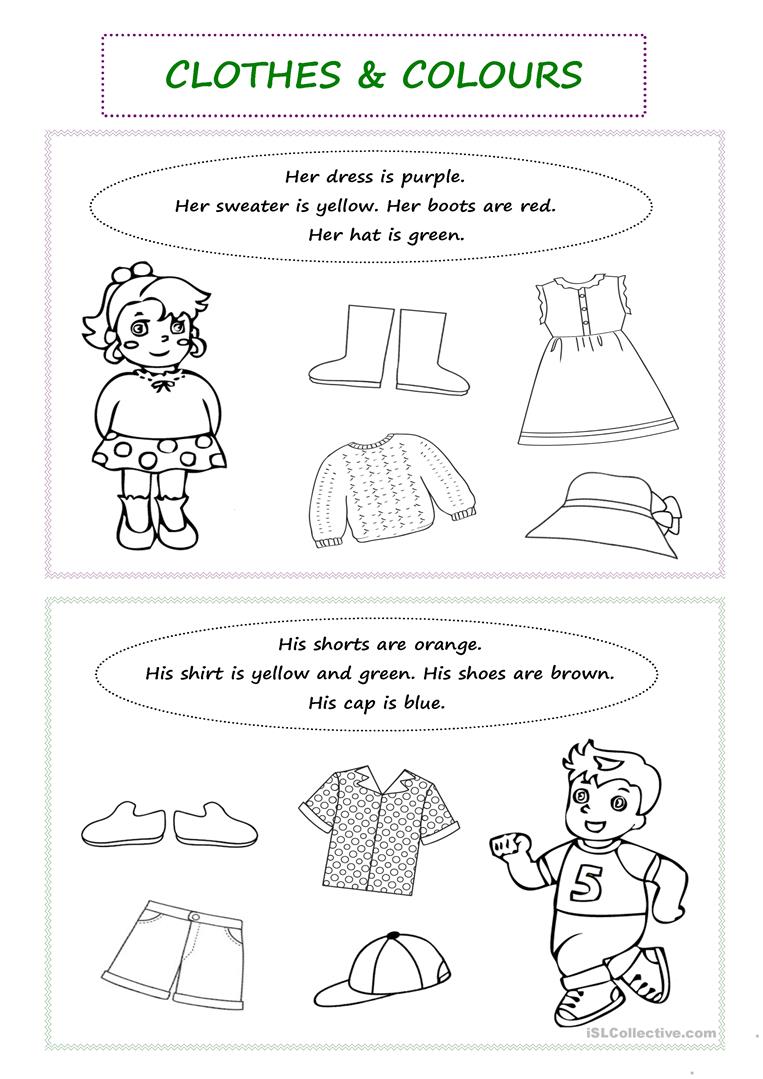 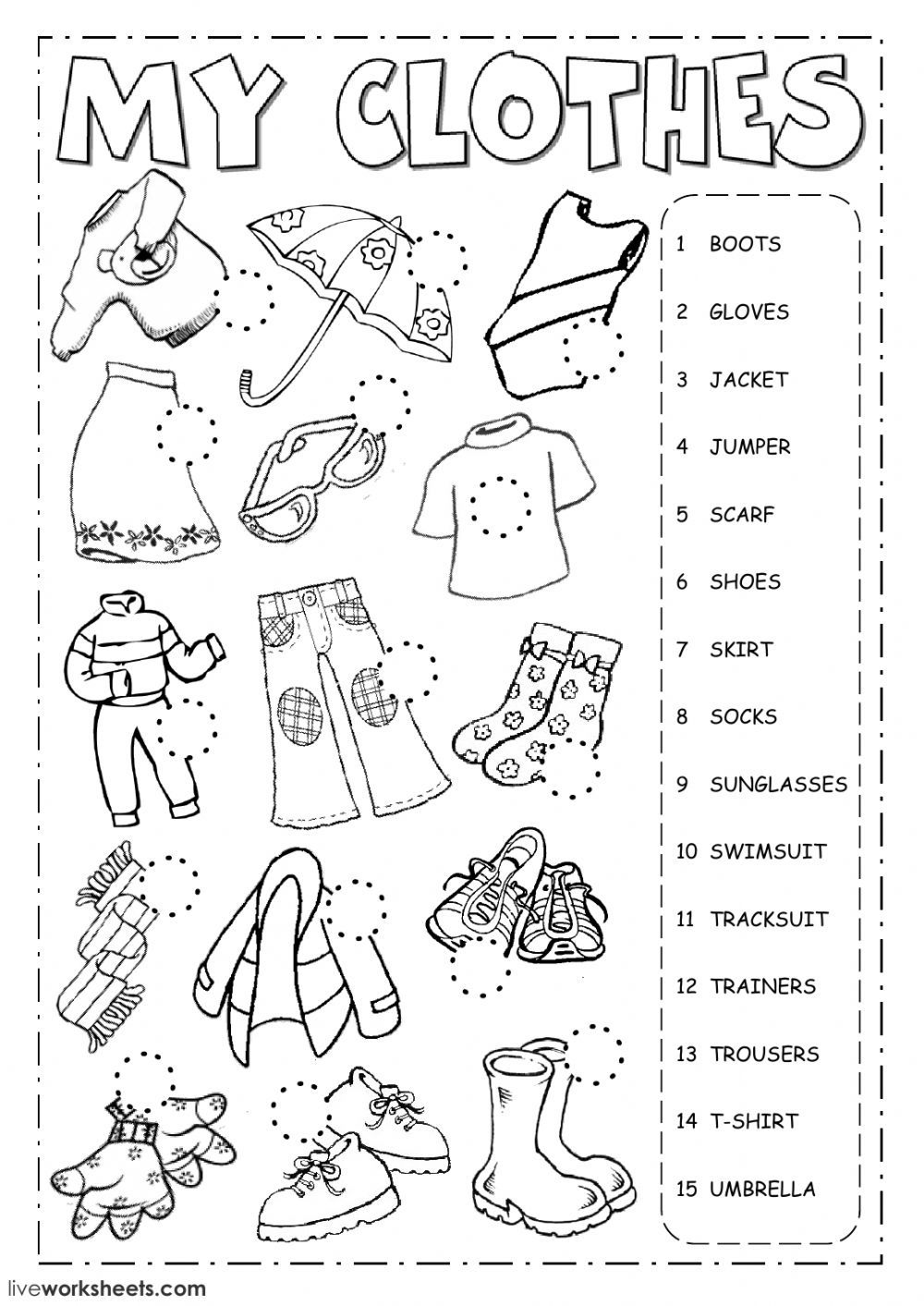 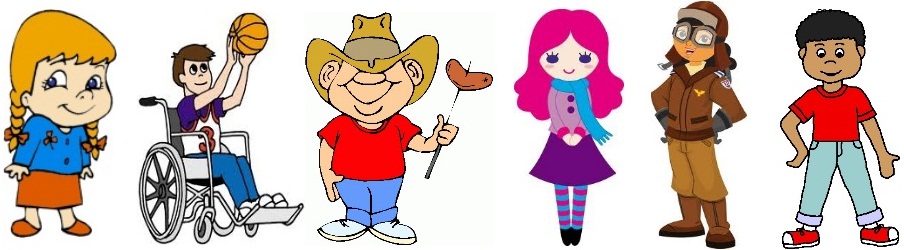 _________         __________       ___________      _________   _________      __________
Grace is wearing a purple skirt and a pink blouse with black buttons. She is also wearing   black shoes and a blue scarf.                                                            Henry is wearing a white and purple T-shirt with number three on it, blue trousers and white trainers. He likes playing basketball.                                                                          Jenny is wearing a brown jacket, brown trousers and a brown hat. She is also wearing brown boots and glasses. She is a pilot.Alice is wearing a blue shirt with a red flower on it, an orange skirt and orange shoes. She has got long hair and big eyes.                                        Mark is wearing a red T-shirt, blue jeans and light blue trainers. On his head he is wearing a brown hat. Mark is eating a sausage.                                                         George is wearing a red T-shirt, blue jeans and white socks. He is also wearing red and white trainers. George is happy today.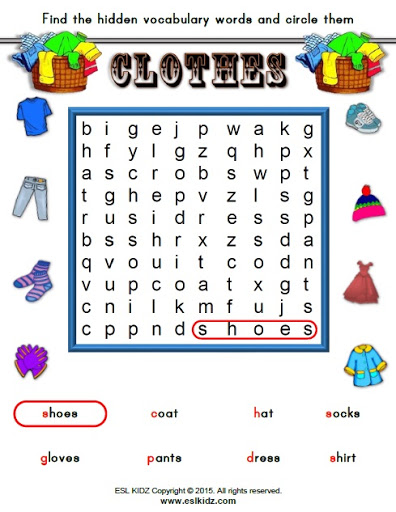 NAME:GRADE:GRADE:DATE:OBJETIVO(S): Aprender e identificar la ropa en inglés. OBJETIVO(S): Aprender e identificar la ropa en inglés. OBJETIVO(S): Aprender e identificar la ropa en inglés. OBJETIVO(S): Aprender e identificar la ropa en inglés. OBJETIVO(S): Aprender e identificar la ropa en inglés. 